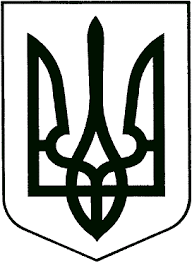 УКРАЇНАЖИТОМИРСЬКА ОБЛАСТЬНОВОГРАД-ВОЛИНСЬКА МІСЬКА РАДАМІСЬКИЙ ГОЛОВАРОЗПОРЯДЖЕННЯвід  01.12.2022  № 327(о)Про затвердження  аукціонної комісії для продажу нежитлової будівлі на вул. Дружби, 50-АКеруючись пунктами 19, 20 частини четвертої статті 42 Закону України «Про місцеве самоврядування в Україні», Положенням про діяльність аукціонної комісії для продажу об’єктів малої приватизації, затвердженим рішенням міської ради від 01.11.2018 №590, рішенням міської ради від 24.11.2022 № 685 «Про перелік об’єктів комунальної власності, що підлягають приватизації у 2022 році»:1. Утворити аукціонну комісію для продажу нежитлової будівлі на
вул. Дружби, 50-А та затвердити її склад (додається).2. Контроль за виконанням цього розпорядження  покласти на заступника міського голови Якубова В.О.Міський голова	                                                                      Микола БОРОВЕЦЬДодатокдо розпорядження міського голови                                                                       від  01.12.2022  № 327(о)С К Л А Даукціонної комісії для продажу нежитлової будівлі на вул. Дружби, 50-АМіський голова	                                                                      Микола БОРОВЕЦЬГвозденко О.В.Гвозденко О.В.секретар міської ради, голова комісії;Якубов В.О.Якубов В.О.заступник міського голови, заступник голови комісії;Киреєва Л.В.Киреєва Л.В.начальник відділу комунального майна управління житлово-комунального господарства та екології               міської ради, секретар комісії.ЧЛЕНИ КОМІСІЇ:ЧЛЕНИ КОМІСІЇ:ЧЛЕНИ КОМІСІЇ:Антонюк П.Г.начальник юридичного відділу міської ради;начальник юридичного відділу міської ради;Антонюк М.М.заступник начальника управління – начальник відділу  доходів фінансового управління міської ради;заступник начальника управління – начальник відділу  доходів фінансового управління міської ради;Годун О.В.начальник управління житлово-комунального господарства та екології міської ради;начальник управління житлово-комунального господарства та екології міської ради;Литвинчук С.А. депутат міської ради (за згодою);депутат міської ради (за згодою);Максименко І.М.головний спеціаліст відділу бухгалтерського обліку та звітності  управління житлово-комунального господарства та екології міської ради;головний спеціаліст відділу бухгалтерського обліку та звітності  управління житлово-комунального господарства та екології міської ради;Тодорович Л.М.депутат міської ради (за згодою).депутат міської ради (за згодою).